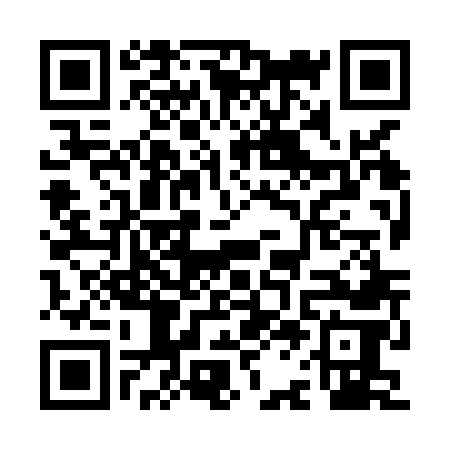 Ramadan times for Kostry Noski, PolandMon 11 Mar 2024 - Wed 10 Apr 2024High Latitude Method: Angle Based RulePrayer Calculation Method: Muslim World LeagueAsar Calculation Method: HanafiPrayer times provided by https://www.salahtimes.comDateDayFajrSuhurSunriseDhuhrAsrIftarMaghribIsha11Mon3:573:575:5311:393:305:275:277:1612Tue3:553:555:5011:393:325:295:297:1813Wed3:523:525:4811:393:335:315:317:2014Thu3:503:505:4511:383:355:335:337:2215Fri3:473:475:4311:383:365:345:347:2416Sat3:443:445:4111:383:375:365:367:2617Sun3:423:425:3811:383:395:385:387:2818Mon3:393:395:3611:373:405:405:407:3019Tue3:363:365:3411:373:425:425:427:3220Wed3:343:345:3111:373:435:435:437:3421Thu3:313:315:2911:363:455:455:457:3622Fri3:283:285:2611:363:465:475:477:3823Sat3:253:255:2411:363:475:495:497:4024Sun3:233:235:2211:363:495:515:517:4225Mon3:203:205:1911:353:505:525:527:4526Tue3:173:175:1711:353:525:545:547:4727Wed3:143:145:1511:353:535:565:567:4928Thu3:113:115:1211:343:545:585:587:5129Fri3:083:085:1011:343:565:595:597:5330Sat3:053:055:0711:343:576:016:017:5631Sun4:024:026:0512:334:587:037:038:581Mon3:593:596:0312:335:007:057:059:002Tue3:563:566:0012:335:017:067:069:033Wed3:533:535:5812:335:027:087:089:054Thu3:503:505:5612:325:037:107:109:075Fri3:473:475:5312:325:057:127:129:106Sat3:443:445:5112:325:067:147:149:127Sun3:413:415:4912:315:077:157:159:158Mon3:383:385:4612:315:097:177:179:179Tue3:353:355:4412:315:107:197:199:2010Wed3:323:325:4212:315:117:217:219:22